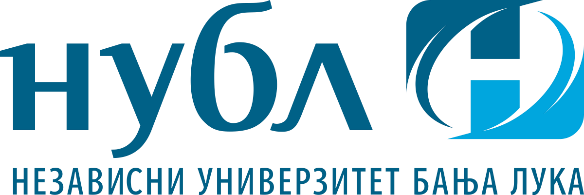 НЕЗАВИСНИ УНИВЕРЗИТЕТ БАЊА ЛУКА ФАКУЛТЕТ ЗА ИНФОРМАТИКУ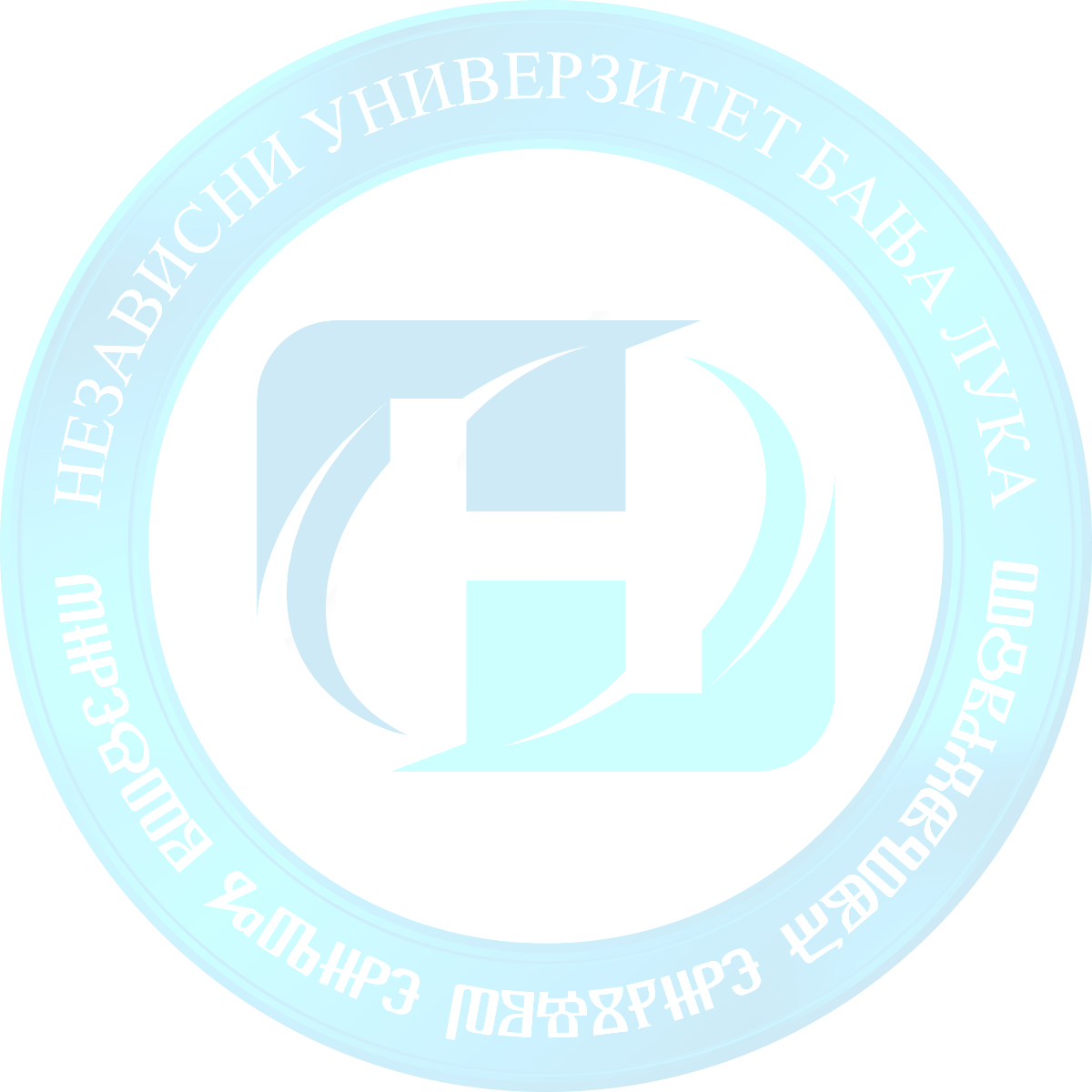 СТУДИЈСКИ ПРОГРАМ: РАЧУНАРСТВО И ИНФОРМАТИКАН А С Т А В Н И	П Л А Нод академске 2013/2014Студијски програм Рачунарство и информатика реализоваће се у I циклусу студија траје четири године и вреднује се са 240 ЕЦТС бодова.Сврха, циљеви, исходи, учења, знања и вјештине, који се његовом имплементацијом стичу, прецизно су исказани и усклађени су са кључним циљевима и задацима факултета и универзитета. У оквиру студијског програма усвајају се потребна знања и вјештине, неопходне за стицање излазног профила Дипломирани инжењер рачунарства и информатике. Структура програма је креирана тако да даје одговарајућу заступљеност кључних  група  предмета: општеобразовни и научно – стручни.Настава на овом студијском програму ће се изводити примјеном савремених наставно–научних метода, са циљем да студенти овладају различитим способностима и вјештинама, антиципирајући различитост индивидуалних особина и стилова учења, и да под приближно истим условима усвајају нова знања и вјештине.I СВРХА СТУДИЈСКОГ ПРОГРАМАСврха студијског програма рачунарства и информатике јесте оспособљавање дипломираних инжењера рачунарства и информатике за тржишну привреду гдје знање представља најважнији пословни ресурс. Образовање студената на факултету рачунарства и информатике обавља се по најсавременијим методама, примјеном Болоњских принципа и стандарда у систему оцјењивања, организовању студија, извођењу наставног плана и програма.  По завршетку студија, студент студијског програма рачунарства и информатике стиче академски назив (занимање):Дипломирани инжењер рачунарства и информатике (240 ETSC) бодова. Енглески: B.Sc. Computer Science and Informatics (240 ETSC) points. Студенту је након успјешног завршетка студија I циклуса омогућен наставак школовања (мастер и докторски студиј).Ради се о студију који оспособљава будуће стручњаке за успјешно укључивање у друштвену заједницу и који популарише идеје интердисциплинарности, мултикултуралности, информатичког описмењавања и повезивања с привредом.II ЦИЉЕВИ СТУДИЈСКОГ ПРОГРАМАЦиљ студијског програма је: 	стицање најновијих знања и вjештина из области рачунарства  и информационих технологија, упознавање и овладавање савременим методама и техникама,оспособљавање студената за успјешну примјену стечених знања и вјештина у својој професији и за наставак даљег усавршавања на вишим нивоима студија,усвајање академских и општеобразовних знања из дисциплина које омо-гућавају разумијевање и олакшавају споразумијевање и техничку комуни-кацију са другим техничким струкама, усвајање стручно-апликативних знања и њихов трансфер у технолошке процесе,развијање свијести о потреби перманентног образовања и усавршавања током професионалне каријере свршених студената,да студент у складу са својим потребама, едукујући се по најсавременијим  програмима, јасно одређеним циљевима студија достигне потребно искуство да одмах након I циклуса студија започне успjешну каријеру,изградњa професионалне етике у раду и одговорности на послу. III КОМПЕТЕНЦИЈЕ СТУДЕНАТАСтуденти који заврше студијски програм из области рачунарства и информатике способни су да рјешавају проблеме везане за рачунарство и софтвер. На теоријском нивоу студенти се упознају с природoм информатичких наука, с посебним нагласком на практичну примјену стечених знања у срединама у којима треба унаприједити кориштење постојећих информатичких служби и услуга, развој у складу с развојем рачунарских и мрежних технологија, и др., те да ће моћи управљати промјенама у складу са стеченим знањима и вјештинама те степеном властита раднога искуства. Компетенције укључују, прије свега, развој способности критичног мишљења, способности анализе проблема, синтезе рjешења, предвиђање понашања одабраног рjешења са јасном представом предности и лоше стране одабраног рјешења. Свршени студенти I циклуса студија посједују компетенцију: за праћење и примјену новина у струци уз посебно обраћање пажња на развој способности за тимски рад и развој професионалне етике,за овладавање вјештинама и знањима везаним за рачунарство и информатику, како са аспекта примјене модерне информатике, тако и увођење и доградњу рачунарства  и информатике у широком спектру дјеловања:привреди и производњи, трговини, банкарству, оргнима јавне и локалне управе, у јавном сектору. Oбзиром да је у питању инжењерски излазни профил, инжињерима рачунарства и информатике након одређеног радног искуства (година искуства у струци) омогућено је даље стручно напредовање, односно полагање стручног испита из елетротехнике у области информациони системи, системи управљања и техничке заштите, након чега стичу додатне компетенције, односно добијају увјерење о положеном стручном испиту и рјешење, овлаштење за израду техничке документације, електро фаза инсталација слабе струје и објеката телекомуникација и надзор над извођењем ових радова и овлаштење за извођење и надзор над извођењем електро фазе, инсталације слабе струје и објеката телекомуникација. Положен стручни испит у струци омогућава директно укључење у привредне токове гдје до изражаја долазе стечена академска  и стручна знања (пројектовање и ревизија техничке документације у области електротехнике фаза слаба струја, надзор над извођењем радова у области електротехнике фаза слаба струја те извођење радова, односно практична примјена стечених знања).Свршени студенти I циклуса студија оспособљени су за руковођење и менаџерске функције везане за пословање у области информационих технологија. СТУДИЈСКИ ПРОГРАМ РАЧУНАРСТВО И ИНФОРМАТИКА - ПРВИ ЦИКЛУСI година – I семестарI година – II семестар* Изборни предметII година – III семестарII година – IV семестар* Изборни предметIII година – V семестар* Изборни предметгодина – VI семестар* Изборни предметгодина – VII семестар* Изборни предметIV година – VIII семестар* Изборни предметШифра предметаПредметИзборностПредавањаВјежбеЕЦТСРИ-01Математика 1О337РИ-02Основе ИК технологијаО226РИ-03Страни језик 1О225РИ-04Основе електротехнике и електроникеО326РИ-05Архитектура рачунараО326УКУПНО131130Шифра предметаПредметИзборностПредавањаВјежбеЕЦТСРИ-06МенаџментО325РИ-07Математика 2О337РИ-08Оперативни системиО327РИ-09Страни језик 2О226РИ-10Психологија*И225РИ-11Социологија*И225УКУПНО131130Шифра предметаПредметИзборностПредавањаВјежбеЕЦТСРИ-12Математика 3О337РИ-13Страни језик 3О224РИ-14Базе податакаО237РИ-15Wеб дизајнО226РИ-16Структуре података и алгоритмиО226УКУПНО111230Шифра предметаПредметИзборностПредавањаВјежбеЕЦТСРИ-17Увод у информационе системеО226РИ-18Рачунарске мрежеО337РИ-19ПринципипрограмирањаО236РИ-20Операциона истраживањаО226РИ-21Статистика*И225РИ-22Нумеричка анализа*И225РИ-23Дискретне математичке структуре*И225УКУПНО111230Шифра предметаПредметИзборностПредавањаВјежбеЕЦТСРИ-24Пројектовање информационих системаО236РИ-25Управљање пројектимаО226РИ-26Моделовање пословних процеса*И236РИ-27Правне основе ИС*И236РИ-29Програмски језик Ц*И226РИ-30Визуелни програмски језик Ц++ *И226УКУПНО101230Шифра предметаПредметИзборностПредавањаВјежбеЕЦТСРИ-28Мултимедијални системи*И226РИ-31Основе објектног моделирањаО236РИ-32Интернет економијаО226РИ-33Интеракција човјек и рачунар*И236РИ-34Напредно Интернет програмирање*И236РИ-35Архитектура Интернета*И236РИ-36Wеб програмирање*И236УКУПНО101430Шифра предметаПредметИзборностПредавањаВјежбеЕЦТСРИ-37Менаџментинформациони системиО226РИ-38Заштита рачунарских система и податакаО236РИ-39Рачунарска графика*И236РИ-40Е-образовање*И236РИ-42Мобилно рачунарство*И236РИ-43Интернет технологије*И236УКУПНО101430Шифра предметаПредметИзборностПредавањаВјежбеЕЦТСРИ-41Електронско пословање*И236РИ-44Интернет маркетингО226РИ-45Идентификациони системи*И226РИ-46Напредне ЈАВА технологије*И226РИ-47Електронско банкарствоО226РИ-48Стручна праксаО–46УКУПНО81430